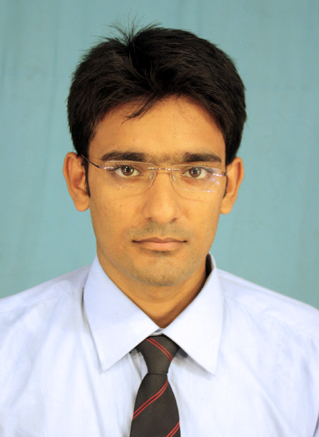 SUPRAVAT           Contact No:+971504753686E-Mail:Supravat-399158@2freemail.com Personal Profile:Date of Birth:
08-06-1992

Nationality:IndianLanguages known :
English,Bengali,HindiCAREER OBJECTIVEBecome  a successful professional in a challenging workEnvironment  and also fulfil all the requirement to the organization.ACADEMIC QUALIFICATION12th Standard            Under W.B.C.H.S.E. in the year of 2010 with 53% marks.10th StandardMadhyamik Pariksha under W.B.B.S.E. in the year of 2008 with63% marks.Currently I am persuing  B.S.C  3rd  year from  Vinayaka Mission University.PROFESSIONAL  QUALIFICATIONDiploma in IT from Uluberia Youth Computer centre.Certificate in Basic Computer Programing from Ramakrishna Mission.Completed Certificate in Printer Maintainance.Completed Hardware & Networking from Jetking Infotrain Ltd.(Kolkata)IT- SKILLHardware Troubleshooting: -Motherboard,RAM,SMPS N+: -Network Topologies,WirelessTechnology.Windows Server: -DHCP,DNS.WDS.CCNA: -NetworkingDevices,Routing Protocol.Packages: -MS-Word, MS-Excel,MS-PowerPoint.Browser: - MozillaFirefox, InternetExplorer,andGooglechrome,Opera mini.OS Platforms Used: -Windows 7,Vista,XP,Server 2008,R2,LinuxOthers: -SoftwareInstallation,DriverInstallation,KEY SKILLAssembling &Dassembling pcHardware ,Operating System & networking LAN releted troubleshoot.Windows server 2008 DHCP & DNS releted troubleshoot.HOBBIESSurfing internetPainting  Date  :                                                               Signature